Nytår 2023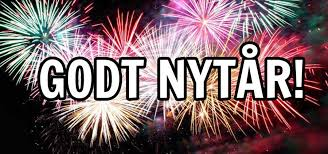 Tilmelding til Nytårsaften på ØrestadPlejecenterNavn (beboer):__________________________________Bolig: _______________Tilmelding afleveres til personalet senest d. 13/12-23 – køkkenet skal have sedlerne samlet senest den 14/12 2023 inden kl. 12Ved evt. ændringer gives besked hurtigst muligt til køkkenet på tlf: 24921383/ 82561671 eller mail wu1v@kk.dk